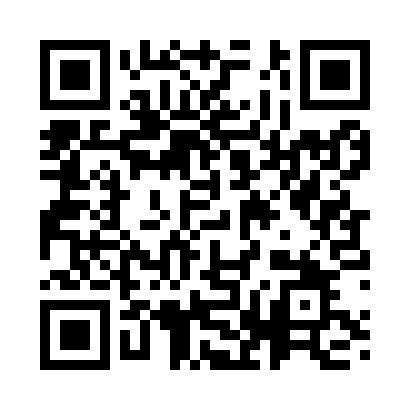 Prayer times for Vienna, AustriaWed 1 May 2024 - Fri 31 May 2024High Latitude Method: Angle Based RulePrayer Calculation Method: Muslim World LeagueAsar Calculation Method: ShafiPrayer times provided by https://www.salahtimes.comDateDayFajrSunriseDhuhrAsrMaghribIsha1Wed3:255:3512:524:518:0910:102Thu3:225:3412:514:528:1010:133Fri3:195:3212:514:528:1110:154Sat3:175:3012:514:538:1310:175Sun3:145:2912:514:538:1410:206Mon3:115:2712:514:548:1610:227Tue3:095:2612:514:548:1710:258Wed3:065:2412:514:558:1810:279Thu3:035:2312:514:558:2010:2910Fri3:005:2112:514:568:2110:3211Sat2:585:2012:514:568:2310:3412Sun2:555:1912:514:578:2410:3713Mon2:525:1712:514:578:2510:3914Tue2:505:1612:514:588:2710:4215Wed2:475:1512:514:588:2810:4416Thu2:445:1312:514:598:2910:4717Fri2:415:1212:514:598:3010:4918Sat2:395:1112:515:008:3210:5219Sun2:365:1012:515:008:3310:5420Mon2:345:0912:515:018:3410:5721Tue2:345:0812:515:018:3510:5922Wed2:345:0712:515:028:3611:0123Thu2:335:0612:515:028:3811:0224Fri2:335:0512:515:038:3911:0225Sat2:335:0412:525:038:4011:0326Sun2:325:0312:525:048:4111:0327Mon2:325:0212:525:048:4211:0428Tue2:325:0112:525:048:4311:0429Wed2:315:0012:525:058:4411:0530Thu2:315:0012:525:058:4511:0531Fri2:314:5912:525:068:4611:06